Р А С П О Р Я Ж Е Н И Еот 01.04.2024   № 652-рг. МайкопО выдаче разрешения Управлению Федеральной службы войск национальной гвардии Российской Федерации по Республике Адыгея на выполнение воздушных полетов комплексов высотного наблюдения «ОКО-1», БПЛА «ZALA 421-16E», БПЛА DJI Mavic Air 2s, в воздушном пространстве над территорией муниципального образования «Город Майкоп»В соответствии с Административным регламентом по предоставлению муниципальной услуги муниципального образования «Город Майкоп» «Выдача разрешений на выполнение авиационных работ, парашютных прыжков, демонстрационных полётов воздушных судов, полётов беспилотных воздушных судов, подъёма над населенными пунктами привязных аэростатов, посадки (взлёта) на площадки, расположенные в границах муниципального образования «Город Майкоп», сведения о которых не опубликованы в документах аэронавигационной информации», утвержденным постановлением Администрации муниципального образования «Город Майкоп» от 04.03.2021 № 213 
«Об утверждении Административного регламента по предоставлению муниципальной услуги муниципального образования «Город Майкоп» «Выдача разрешений на выполнение авиационных работ, парашютных прыжков, демонстрационных полётов воздушных судов, полётов беспилотных воздушных судов, подъёма над населенными пунктами привязных аэростатов, посадки (взлёта) на площадки, расположенные в границах муниципального образования «Город Майкоп», сведения о которых не опубликованы в документах аэронавигационной информации», на основании заявления Главного управления МЧС России по Республике Адыгея, протокола от 20.03.2024 № 6 заседания Комиссии по рассмотрению заявлений о выдаче разрешений на выполнение авиационных работ, парашютных прыжков, демонстрационных полётов воздушных судов, полётов беспилотных воздушных судов, подъёма над населенными пунктами привязных аэростатов, посадки (взлёта) на площадки, расположенные в границах муниципального образования «Город Майкоп», сведения о которых не опубликованы в документах аэронавигационной информации: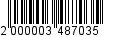 Выдать разрешение Управлению Федеральной службы войск национальной гвардии Российской Федерации по Республике Адыгея на выполнение воздушных полетов комплексов высотного наблюдения «ОКО-1» БПЛА «ZALA 421-16E» БПЛА DJI Mavic Air 2s, в воздушном пространстве над территорией муниципального образования «Город Майкоп», с целью охраны общественного порядка и обеспечения общественной безопасности. Срок использования воздушного пространства над территорией муниципального образования «Город Майкоп» с 11.03.2024 по 10.03.2025.Разместить настоящее распоряжение на официальном сайте Администрации муниципального образования «Город Майкоп».Распоряжение «О выдаче разрешения Управлению Федеральной службы войск национальной гвардии Российской Федерации по Республике Адыгея на выполнение воздушных полетов комплексов высотного наблюдения «ОКО-1» БПЛА «ZALA 421-16E» БПЛА DJI Mavic Air 2s, в воздушном пространстве над территорией муниципального образования «Город Майкоп» вступает в силу со дня его подписания и распространяется на правоотношения, возникшие с 11.03.2024.Глава муниципального образования«Город Майкоп»	                                                                    Г.А. МитрофановАдминистрация муниципального 
образования «Город Майкоп»Республики Адыгея 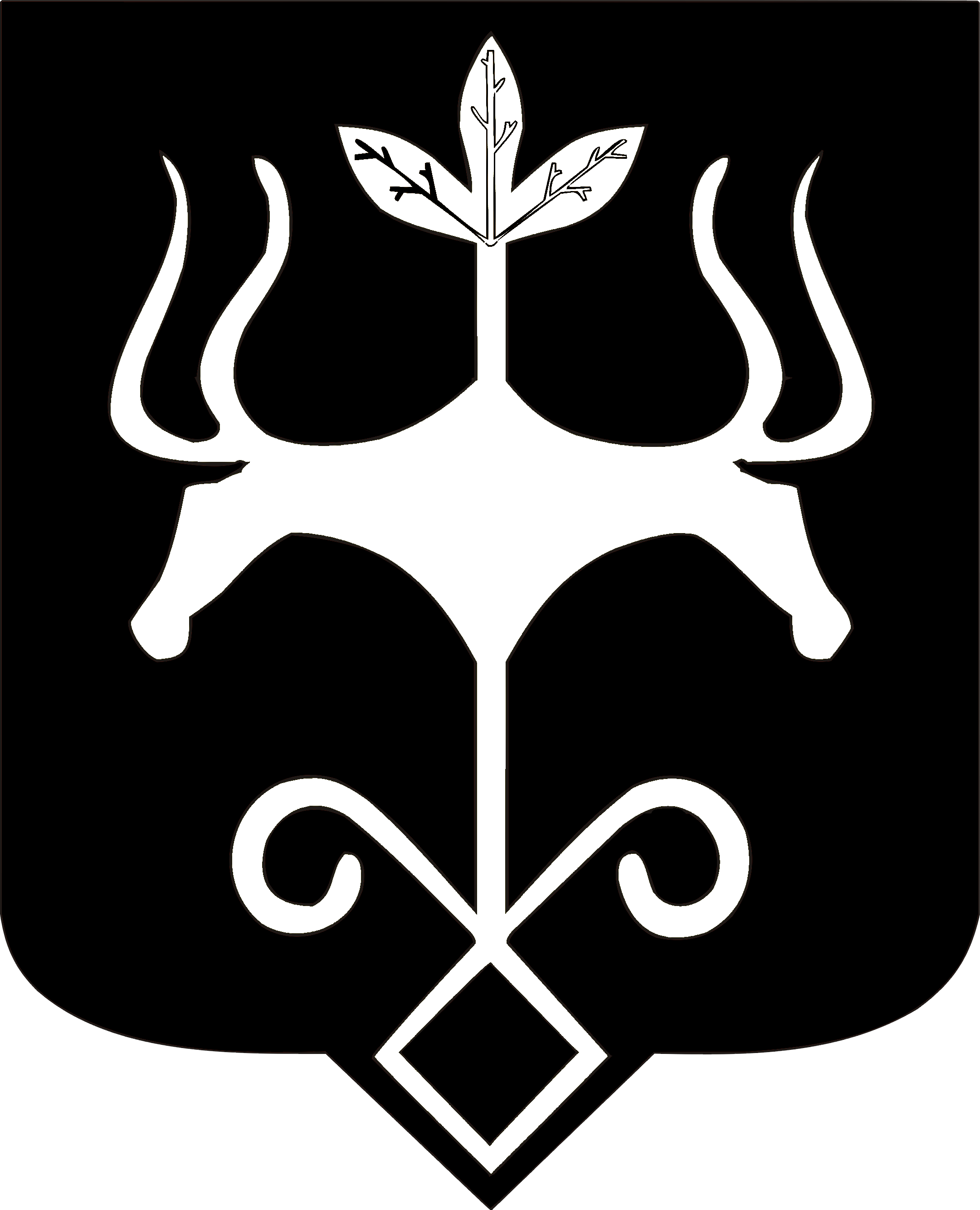 Адыгэ Республикэммуниципальнэ образованиеу 
«Къалэу Мыекъуапэ» и Администрацие